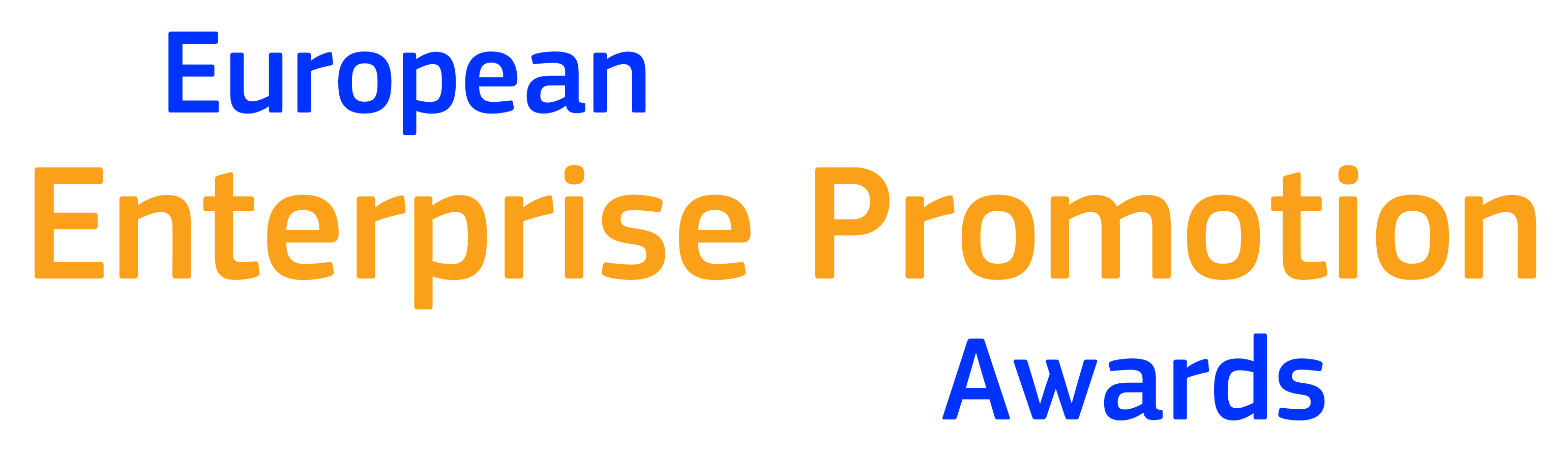 									2017AVRUPA GİRİŞİMCİLİĞİ TEŞVİK ÖDÜLLERİ BAŞVURU FORMUI. BÖLÜM: Genel Bilgiler1. Başvuru Sahibi Kurum/Kuruluş Bilgileri2. Lütfen başvuru yaptığınız kategoriyi işaretleyiniz.(Not: Sadece bir kategori için başvurabilirsiniz. Jüri gerek gördüğü durumlarda kategori değiştirme hakkına sahiptir)Girişimcilik Ruhunun GeliştirilmesiYeteneklere Yatırım YapmakGirişimcilik Ortamının Geliştirilmesiİşletmelerin Uluslararasılaştırılmasının Desteklenmesi Sorumlu Girişimcilik3. Lütfen Kurum/Kuruluşunuzu ve yaptığı işleri tanıtıcı özet bilgi veriniz. (En fazla 100 kelime )II. BÖLÜM: Proje Hakkında BilgiBu bölümde kurum/kuruluşunuzun uygulamakta olduğu girişimcilik faaliyetlerinin nasıl uygulandığı ve uygulamanın faydaları açıklanacaktır. 1. Proje Detayları2. Projenin TanımlanmasıProjenizi; durum analizleri, karşılaşılan zorluklar, yaratıcı çözümler/stratejiler, uygulama adımları, sonuçlar, yerel paydaşların katılımı ve geleceğe yönelik uygulama planlarını içerecek şekilde detaylı bir şekilde anlatınız. Projeniz ulusal düzeyde ise yerel veya bölgesel bir örnek ile projenin örnek olay analizinin de bu bölümde yer alması gerekmektedir.  En fazla 1000 kelime (yaklaşık 2 sayfa)3. Projenin SonuçlarıProjenin sonuçlarına ilişkin rakamsal verileri ölçülebilir çıktı, istatistiki ve karşılaştırılabilir verileri içerecek şekilde detaylı olarak açıklayınız. Bu rakamlar, projenin en az iki yıl boyunca uygulanmış olduğunu göstermelidir. En fazla 1000 kelime (yaklaşık 2 sayfa)4. Üçüncü Şahısların TeyidiLütfen projeye dâhil olmayan üst düzey bir yerel politikacıdan, girişimciden ya da profesörden alacağınız teyit mektubunu başvuru formuna ekleyiniz. 5. Elektronik Linkler ve Ekler (isteğe bağlıdır)Projenizin tanıtımı için en fazla beş adet görsel/görsel-işitsel dosya ekleyebilirsiniz. 
Bu dosyalar jüri tarafından yapılacak değerlendirmede projenizin anlaşılmasında yardımcı olacak ancak puanlamaya tabi olmayacaktır. Lütfen eklerin İngilizce’ye çevrilmeyeceği hususunu dikkate alınız. Mümkünse tercihinizi İngilizce dosyalardan yapınız.  (Ekleyeceğiniz dosyaların HD (720p ya da 1080p) ve MP4 formatında 1 – 3 dakika arası uzunlukta olması gerekmektedir.)III. BÖLÜM: TanıtımAvrupa Girişimciliği Teşvik Ödüllerine yapmış olduğunuz başvuru projenizin ve kurum/kuruluşunuzun halka tanıtımını kabul ettiğiniz anlamına gelmektedir.Medya için dokümanMedyada kullanılmak üzere 75 kelimeyi geçmeyecek şekilde projenizi tanımlayan tek bir cümle yazınız. Medyada kullanılmak üzere 250 kelimeyi geçmeyecek şekilde projenizi ve sonuçlarını anlatınız. 2. Kurum/Kuruluşunuzun Halkla İlişkiler Faaliyetleri ile İlgili Kişi IV. BÖLÜM: Başvuru ÖzetiV. BÖLÜM: Başvuru SözleşmesiProjenin yasal temsilcisi olarak, başvurumuzun 2017 Avrupa Girişimciliği Teşvik Ödüllerine aday gösterilmesini kabul ediyorum.  Başvuruda sunulan tüm dokümanların, proje ile ilgili hususları doğru ve gerçek bir şekilde yansıtmakta olduğunu beyan ederim. Projemizin 2017 Avrupa Girişimciliği Teşvik Ödülleri için aday seçilmesi durumunda, projenin ve kurum/kuruluşumuzun Ödül web sitesinde ve medyada tanıtılmasını kabul ediyorum/ediyoruz. Lütfen doldurmuş olduğunuz formu posta/kargo ve e-posta ile KOSGEB İdaresi Başkanlığı’na gönderiniz. KOSGEB İdaresi BaşkanlığıKOBİ Araştırmalar ve Proje Koordinasyon Dairesi BaşkanlığıGirişimciliği Geliştirme MüdürlüğüAbdülhak Hamit Caddesi No:66 06260 Mamak/ANKARATel: 0.312 595 28 00  E-Posta: ggm@kosgeb.gov.tr                        Başvuru KurallarıUlusal seçim sürecine başvurarak, Avrupa Girişimciliği Teşvik Ödüllerine aday gösterildiğiniz takdirde ülkenizi temsil etmeyi kabul etmektesiniz. Yarışmaya AB ülkeleri ile COSME üyesi ülkeler İzlanda, Sırbistan ve Türkiye’deki kamu kurum/kuruluşları katılabilecektir. Ulusal kurum ve kuruluşlar, bölgeler, şehirler ve toplulukların yanı sıra kamu kuruluşları ile kamu-özel ortaklıkları da başvurabilecektir.  Sınır-ötesi inisiyatifler, ilgili tüm ortakların birlikte aday gösterilmesi durumunda kabul edilecektir. Ulusal seçim sürecine başvuru için son gün 28.04.2017’dir. Başvurularda toplam kelime sınırlarına özen gösterilecektir.Başvurular aşağıda yer alan kriterlere göre değerlendirilecektir:Orjinallik ve yapılabilirlik: Proje neden başarılıdır? Projenin yenilikçi yönleri nelerdir?Yerel ekonomiye etkisi: Projenin başarısını kanıtlayan rakamsal veriler nelerdir?Yerel paydaş ilişkilerinin geliştirilmesi: Projenin uygulanmasından birden fazla faydalanan taraf var mıdır? Taraflar neden katılmıştır ve tarafların projeye katılım durumu nedir?Transfer edilebilirlik: Proje bölgede ya da Avrupa’nın herhangi bir yerinde yeniden uygulanabilir mi?Başvurular için katılım ücreti alınmamaktadır.Kurum/Kuruluş Adı
(Basılı tanıtım materyallerinde ve faaliyetlerinde bu isim kullanılacaktır):Posta Adresi:Ülke:Kurum/Kuruluş e-posta Adresi:Resmi Web Sitesi Adresi:Telefon:Faks:İlgili Kişi (İsim ve Unvan):Telefon:e-posta:Proje Adı: Projenin İngilizce Adı:
(Basılı tanıtım materyallerinde ve faaliyetlerinde bu isim kullanılacaktır)Projeye dâhil olan tüm kamu ve özel kurum/kuruluşları belirtiniz:Kamu-özel ortaklıkları olması durumunda: Bu bir finansal anlaşma mı?Bu bir resmi anlaşma mı? (protokol, sözleşme vb.)Bu bir doğrudan destek mi?Lütfen işbirliği anlaşmasının detaylarını anlatınız: Evet                     Hayır Evet                     Hayır Evet                     Hayır……………………………………………………………………………………………………………………………………………………………………………………………………………………Proje Süresi: 
(minimum 2 yıl olması zorunludur)Proje başlangıç tarihi:Proje bitiş tarihi:Projenin Toplam Bütçesi:Bütçe katkı paylarını ve insan kaynakları katkısını lütfen ayrıca belirtiniz. Bu Proje İçin Avrupa Birliği Fonlarından Faydalandınız mı? Evet                     HayırEvet ise ne kadar? ………………..Hangi Fon? ………………….İsim:Unvan/Görev:Telefon: Faks:e-posta:Başvuruya eklenen görsellerin Url listesiProje AdıKurum/Kuruluş Adıİlgili KişiAdı:Adresi:Post kodu:Şehir:Ülke:E-posta:Web sayfası:KategoriProjenin TanımıAmaçlarıProjenin SüresiBaşlangıç Tarihi:Bitiş Tarihi:Hedef KitleProjeye Finansal Destek Sağlayanlar Temel Sonuçlar ve KazanımlarÇözülen Problemler/Çıkarılan DerslerYasal temsilcinin ismi: Unvan/Görev:Tarih: İmza: